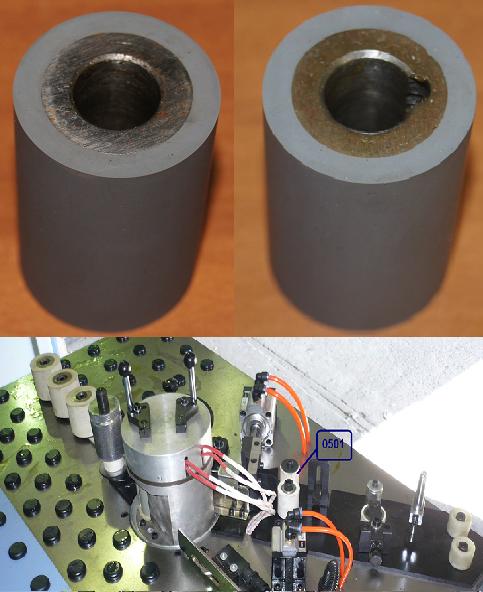 Код из 1САртикулНаименование/ Бренд/ПоставщикТехнические характеристикиГабаритыД*Ш*В,ммМасса,грМатериалМесто установки/НазначениеF00025680501Ролик протяжки кромки приводной (0501)D=33 mmd=14 mmH=50 mm50Металл,резинаКромкооблицовочный станок Margo T, прижим кромкиF00025680501D=33 mmd=14 mmH=50 mm50Металл,резинаКромкооблицовочный станок Margo T, прижим кромкиF00025680501HSCD=33 mmd=14 mmH=50 mm50Металл,резинаКромкооблицовочный станок Margo T, прижим кромки